   СОВЕТ   ДЕПУТАТОВМУНИЦИПАЛЬНОГО ОБРАЗОВАНИЯ «МУНИЦИПАЛЬНЫЙ ОКРУГ ВОТКИНСКИЙ РАЙОН УДМУРТСКОЙ РЕСПУБЛИКИ»«УДМУРТ ЭЛЬКУНЫСЬ ВОТКА ЁРОС МУНИЦИПАЛ ОКРУГ»  МУНИЦИПАЛ КЫЛДЫТЭТЫСЬ ДЕПУТАТЪЁСЛЭН КЕНЕШСЫ   Р Е Ш Е Н И Е«___» декабря  2021  года                                                                                    №____г. Воткинск  «О поощрении»   В  соответствии с Положением о денежном содержании и иных выплатах лицам, замещающим муниципальные должности в органах местного самоуправления муниципального образования «Муниципальный округ Воткинский район  Удмуртской Республики», осуществляющих свои полномочия на постоянной основе»,  утвержденным решением Совета депутатов муниципального образования «Муниципальный округ Воткинский район Удмуртской Республики» от 16.11.2021 года  №85, Совет депутатов муниципального образования «Воткинский район» РЕШАЕТ:1. Премировать:   - Прозорова Илью Петровича  - Главу муниципального образования «Муниципальный округ Воткинский район Удмуртской Республики», в размере двух должностных окладов  по итогам работы за 2021 год.-   Ярко Марину Валентиновну -  Председателя Совета депутатов муниципального образования «Муниципальный округ Воткинский район Удмуртской Республики», в размере  одного  должностного оклада  по итогам работы за 2021 год.2.Решение вступает в силу со дня  его принятия.Заместитель председателя Совета депутатовмуниципального образования«Муниципальный округ Воткинский районУдмуртской Республики»                                                                  А.Н. Бородулинг. Воткинск«__» декабря 2021 года№___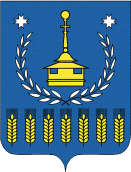 